                                                                                                                                                                                                                                                                                                                                                                                                                                                                                                                                                                                                                                                                                                                                                                                                                                                                                                                                                                                                                                                                                                                                                                                                                                                                                                                                                                                                                                                                                                                                                                                                                                                                                                                                                                                                                                                                                                                                                                                                                                                                                                                                                                                                                                                                                                                                                                                                                                                                                                                                                                                                                                                                                                                                                                                                                                                                                                                                                                                                                                                                                                                                                                                                                                                                                                                                                                                                                                                                                                                                                                                                                                                                                                                                                                                                                                                                                                                                                                                                                                                                                                                                                                                                                                                                                                                                                                                                                                                                                                                                                                                                                                                                                                                                                                                                                                                                                                                                                                                                                                                                                                                                                                                                                                                                                                                                                                                                                                                                                                                                                                                                                                                                                                                                                                                                                                                                                                                                                                                                                                                                                                                                                                                                                                                                                                                                                                                                                                                                                                                                                                                                                                                                                                                                                                                                                                                                                                                                                                                                                                                                                                                                                                                                                                                                                                                                                                                                                                                   PINEWOOD PANTHERS
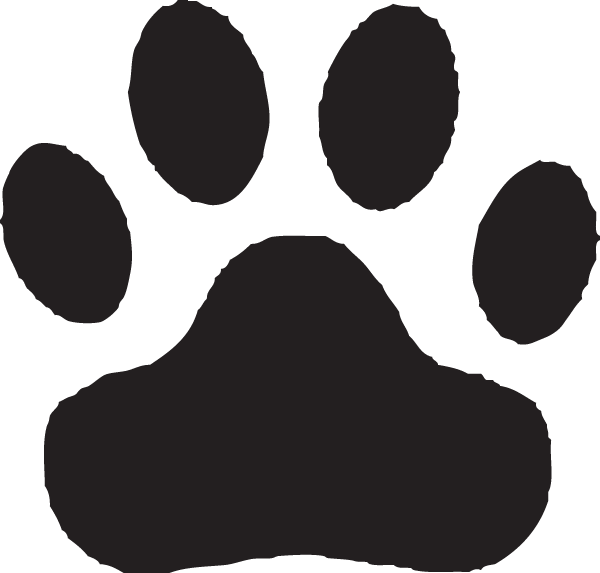 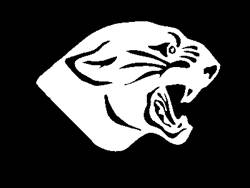 Thursday, September 12, 2019 Today is A Day ***Students must cross at the traffic light when crossing 60th Street******Students are to exit the building upon conclusion of school if they are not involved in a school-sponsored activity.***Effective Tuesday, September 10 all students must wear their ID and school-issued lanyard at all times.  ID cards will mandatory to ride the bus home from school.***Volleyball Practice – today – 3:15-5:00 p.m.The KDL Bookmobile is coming To Pinewood!  They will be here Monday, September 16 from 9:30-1:30.  If you do not have a KDL library card, please see Mrs. Autin for a form right away!Open gym hosted by Coach Smith on September 19, October 15 and October 17 from 3:15-5:00 p.m.                                                                                                                                                                                                                                                                                                                                                                                                                                                                                                                                                                                             Our first PTC fundraiser is here!  Key Card (coupons) books are now being sold in the office for $25.  Please help support our PTC by purchasing one since our PTC receives 50% profit which they use towards our Pinewood students.T.E.A.M.   Remember that staff and students are all a part of the Pinewood T.E.A.M.  So, always be Teachable, be Empowered, be Accepting, and stay Motivated!Lunch Menu Today: Taco SaladStaff Announcements:Fire Drill – today – 10:25Study SHAQ This Week:Tuesday:  Saganski/BrydeWednesday:  Saganski/BrydeThursday:  Spica/Saganski